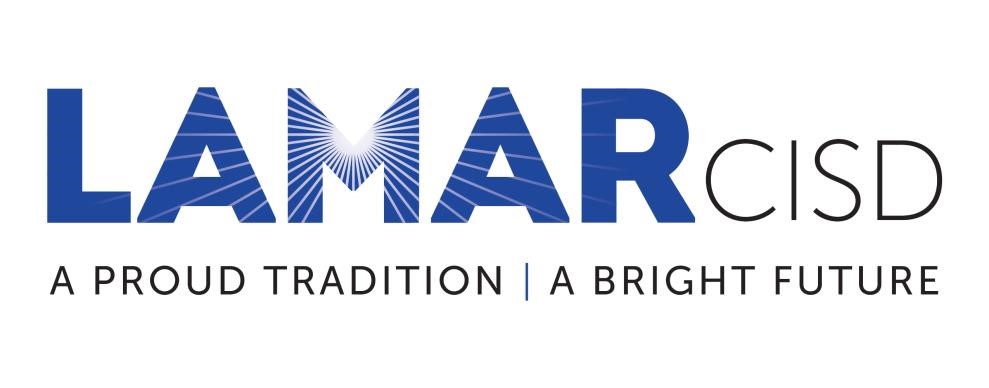 Programa de Verano de  Middle y Junior High 2018 Dirigido a: Cualquier estudiante del 6o al 8o gradoMotivo: Recuperación de crédito y SSILugares y fechas: Suscripción /registro: los estudiantes recibirán cartas por parte de los consejeros de la escuela, y los padres deben leer, firmar y devolver el acuerdo de verano. Una vez recibidos, los consejeros de la escuela registrarán a los estudiantes en las sesiones correspondientes de la escuela de verano.¿Tienes alguna pregunta o necesita ayuda? ―summerhighschool@lcisd.orgSíguanos en Twitter @LamarSumSchoolSesión #1Lunes, 11 de junio a viernes, 22 de junioen Lamar Junior HighSesión #2Lunes, 2 de julio a miércoles, 18 de julioen Lamar Junior High(4 Julio  –día festivo)Sesión #3Jueves, 19 de julio aViernes, 3 de agostoen Lamar Junior HighSesión 1 –Tutorías SSIReevaluación de STAAR del 8o Grado  Sesión 2 y 3 –  Recuperación de crédito del 6o, 7o y 8o GradoDirigido a:  Estudiantes que han reprobado el 8º grado en Matemáticas y / o Lectura de STAAR.Fechas de evaluaciones: Lunes 25 de junio - jueves 28 de junioRecuperación - viernes 29 de junioRequisitos:Los estudiantes deben asistir TODO el día. Los estudiantes recibirán Tutoriales de SSI y enriquecimiento para prepararlos para el 9o grado.Los estudiantes DEBEN tomar la tercera evaluación de STAAR con éxito. Los estudiantes que no obtienen el éxito pueden ser retenidos. (La administración de la escuela y el comité de GPC determinarán la promoción o la retención).Dirigido a:  Estudiantes que han fallado en las clases de contenido básico (ELA, Escritura, Matemáticas, Ciencias o Historia).* Si el estudiante del 8º grado reprobó las clases de contenido básico y STAAR, DEBE asistir tanto a la Sesión 1 como a las Sesiones 2 o 3.Requisitos:Se ofrece servicio de transporte de medio día para aquellos estudiantes que necesiten recuperar solo un crédito semestral, todos los demás estudiantes permanecerán en la escuela todo el día. Los estudiantes recuperarán crédito en la clase que no tuvieron éxito.Al completar con éxito la escuela de verano, la administración de la escuela determinará la promoción / retención.Horarios: De lunes a viernes, de 8:15 a.m. a 3:30 p.m.Transporte: Se proporcionará transporte. Los estudiantes podrán ser recogidos en las escuelas primarias y en las escuelas de verano de LCISD. Usted podrá encontrar información sobre la ruta principal en la página de escuela de verano.Comidas: Las comidas se proporcionarán al siguiente costo:- Desayuno $ 1.30 / Reducido $ .30- Almuerzo  $ 2.20 / Reducido $ .40Transporte: Se proporcionará transporte. Los estudiantes podrán ser recogidos en las escuelas primarias y en las escuelas de verano de LCISD. Usted podrá encontrar información sobre la ruta principal en la página de escuela de verano.